Łódź, 17.02.2021 r.Pan KomendantKPP PabianiceNa ręce Pana Komendanta pragnę podziękować Pana I Zastępcy - podinsp. Mariuszowi Siejka za szybkie podjęcie działań w związku z dokonaną kradzieżą dokumentów tożsamości mojej teściowej oraz wyjaśnienie okoliczności dotyczących podejrzenia bezprawnego wykorzystania jej dokumentów, celem wyłudzenia kredytu w banku.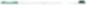 Dziękuję także, że z uwagi na podeszły wiek pokrzywdzonej oraz stan jej zdrowia, w sytuacji panującej pandemii, możliwe było wykonanie czynności z jej udziałem w miejscu jej zamieszkania.